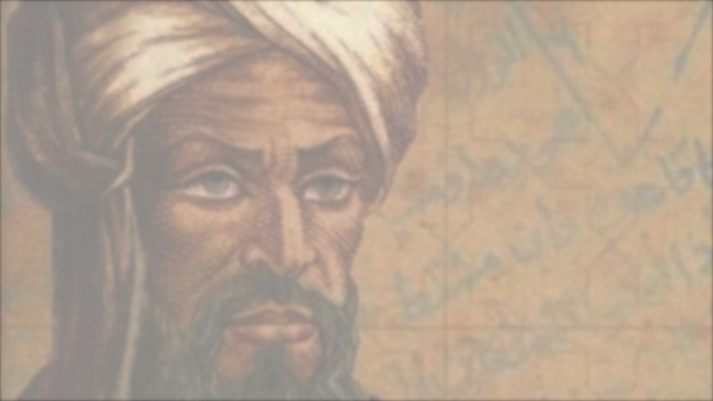  [Stéphane BEAUET – Frédéric PEURIERE]  Un problème d´optimisationUne grande quantité de problèmes à traiter par les algorithmes se résume à une question d´optimisation: plus courte distance entre deux points, le plus court trajet entre deux villes, à pied en vélo ou en voiture... Une première méthode pour trouver une solution à un problème qui comporte une grande quantité de solutions possibles consiste à explorer toutes les possibilités, les comparer et ne retenir que la meilleure. Le problème est que cette méthode (dite par "force brute") nécessite des temps de calculs insurmontables.Les algorithmes gloutons proposent de trouver la solution optimale en décomposant le problème en différentes étapes et de retenir le meilleur choix à chaque étape. Est ce que le choix final obtenu est optimal? Parfois mis pas toujours... UN EXEMPLE: LE rendu de monnaieDans le système de la zone euro il existe 8 pièces différentes que nous pouvons représenter par un tuple: S=(1,2,5,10,20,50,100,200).100 et 200 représentent les pièces de 1 et 2 euros.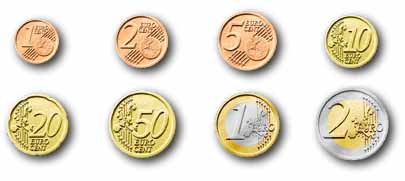 Comment rendre huit centimes avec le moins de pièces possibles?Cherchons d´abord à connaître toutes les combinaisons possibles pour rendre 8 centimes avec des pièces. Nous n´avons besoin que de pièces de 1,2 ou 5 centimes. Considérons donc le tuple: S=(1,2,5).Cherchons tout d´abord à connaître toutes les combinaisons possibles de somme d´argent que l'on peut rendre avec des pièces de:

      - 1 centime, dont le nombre peut varier de 0 à 8.
      - 2 centimes, dont le nombre peut varier de 0 à 4.
      - 5 centimes, dont le nombre peut varier de 0 à 1. a) Déterminez par le calcul le nombre de combinaisons possibles:……………………………………………………Ecrivons maintenant le code PYTHON permettant d'afficher toutes ces combinaisons et testez-le dans Thonny (fichier monnaie1.py sur le site). 
Une pièce de 2 centimes correspond par exemple à S[1].S=(1,2,5)  for i in range (9): #de 0 à 8 pour les pièces de 1 centime    for j in range (5): #de 0 à 4 pour les pièces de 2 centimes        for k in range (2):  #de 0 à 1 pour les pièces de 5 centimes            somme=i*S[0]+j*S[1]+k*S[2]              print([i,j,k])  b) Modifiez ce code afin qu´il affiche toutes les combinaisons possibles pour rendre 8 centimes et testez-le dans Thonny.
………………………………………………………………………………………………………………………………………………………………………………………………………………………………………………………………………………………………………………………………………………………………………………………………………………………………………………………………………………………………
c) Combien existe-t-il de solutions?   ………………………………d) Quelle est la solution optimale?   ………………………………Généralisation du problème de rendu de monnaieOn nous demande d´écrire un algorithme pour une machine à café qui doit rendre la monnaie avec un nombre minimal de pièces.Nous allons chercher, par valeur décroissante en partant de la pièce qui a la plus grande valeur, la première pièce qui a une valeur inférieure ou égale à la somme à rendre que nous appellerons r.
On prend cette pièce, on retranche sa valeur v à r. On recommence en partant de la pièce prise en cherchant celle qui a une valeur inférieure ou égale à la nouvelle somme à rendre r-v.La fonction monnaie() peut s´écrire comme ceci (fichier monnaie2.py sur le site):
Seuro=(1,2,5,10,20,50,100,200)  def monnaie (S,r):      n=len(S)      solution=n*[0] #crée la liste: [0,0,0,0,0,0,0,0] si n=8    for i in range(n-1,-1,-1): # de n-1 à 0 compris          v=S[i]          while r>=v:              r=r-v              solution[i]=solution[i]+1      return solution  a) Ecrire l´instruction à entrer dans la console pour obtenir le jeu de pièce optimal pour rendre 77 centimes. Faites le test dans Thonny et écrivez le résultat:  ………………………………...............................b) Vérifiez avec notre algorithme le résultat de l´activité précédente (rendu de 8 centimes). Ecrivez la solution:………………………………...............................La stratégie employée ici est gloutonne car on recherche la solution optimale à chaque tour de boucle (la plus grande pièce inférieure à la somme restant à rendre).Mais la solution trouvée est-elle globalement optimale? On peut prouver que c´est le cas dans le système de pièce européen. Dans le Royaume Uni des années 60 on trouvait des jeux de pièces de 1 penny, 3 pence, 4 pence et 6 pence. Ce système est représenté par le tuple: Spenny=(1,3,4,6)c) Quelle solution donne notre algorithme pour rendre 8 pence par exemple?

   ………………………………..............................................d) Quelle est la solution optimale (le moins de pièces possible)?

   ………………………………..............................................Un algorithme glouton ne permet pas toujours de trouvez une solution globalement optimale. Pour y remédier, on a recours à la programmation dynamique. Elle est étudiée en terminale.